　◎金環日食　2012.5.21　　山梨県甲斐市御嵩町地内N35°46′3.51″E138°33′18.21″で撮影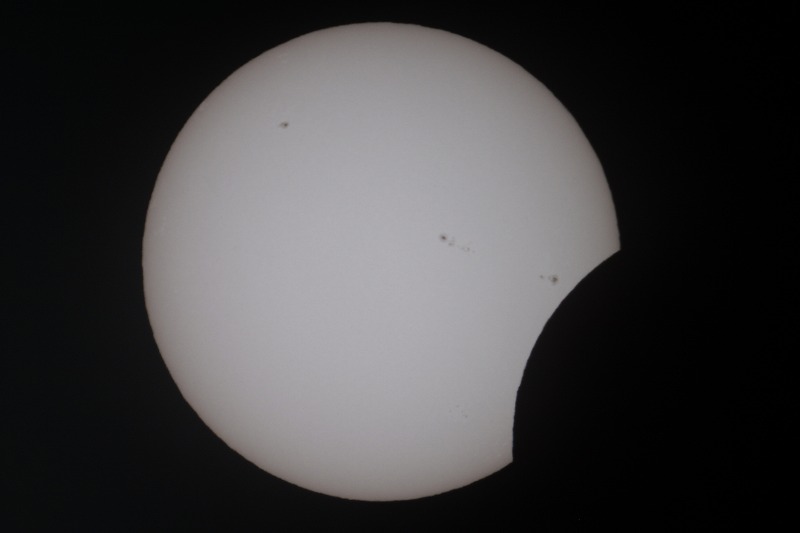 MEAD　ETX90　f1,250mm　F13.8　CanonX3　1/180　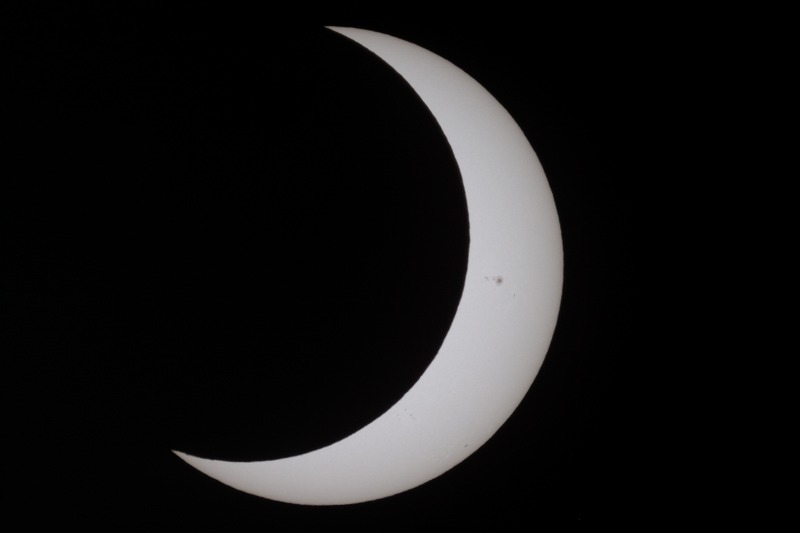 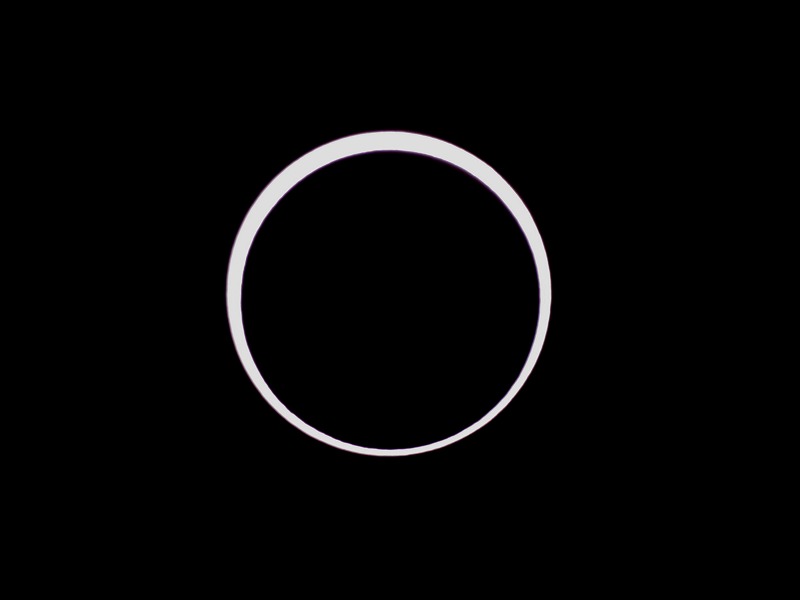 最大食分　0.954　　　BORG ED60　×1.4　f490mm　F8.17　CanonX2　赤外透過改造機　1/160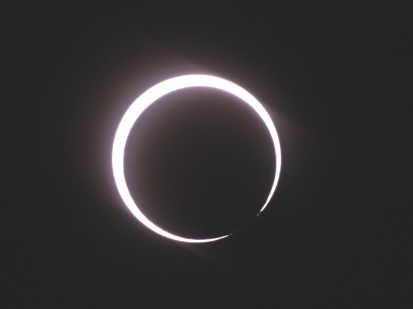 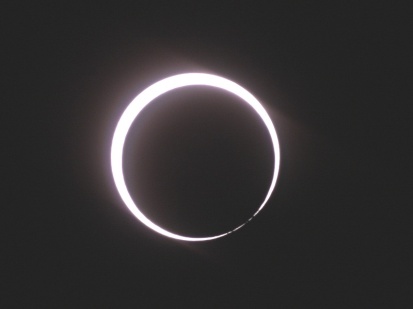 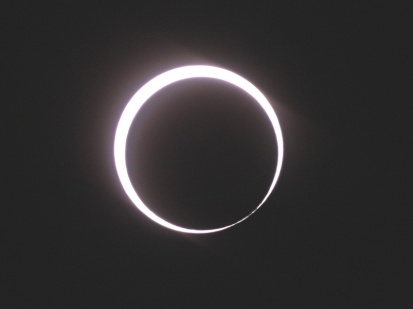 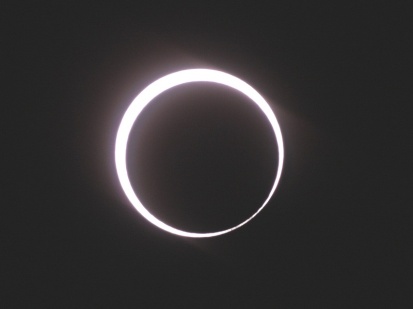 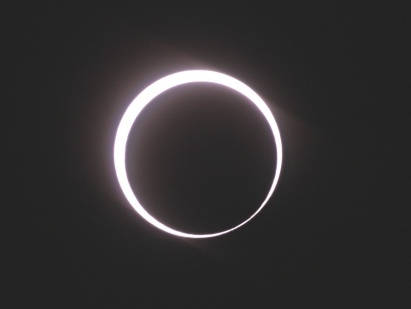 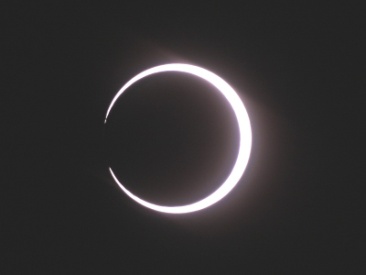 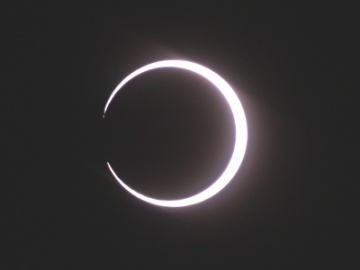 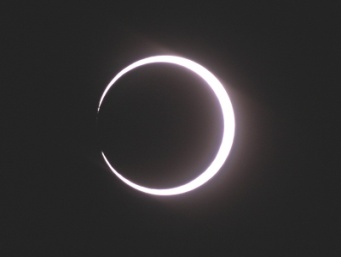 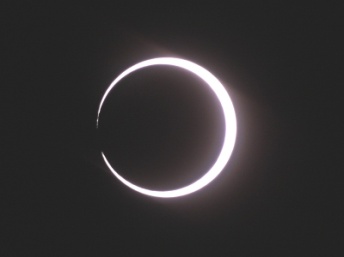 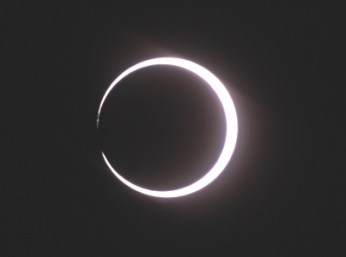 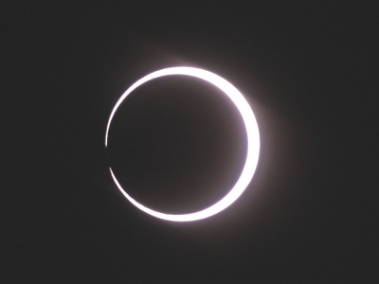 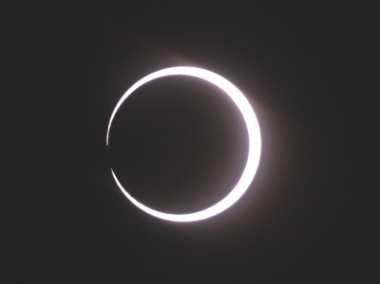 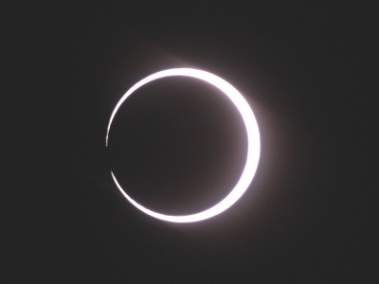 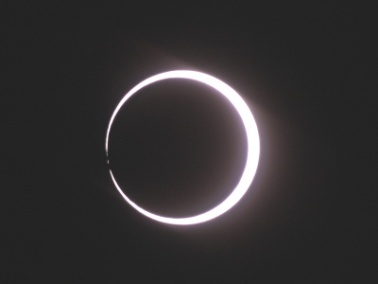 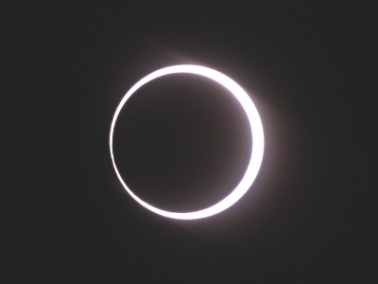 ●第Ⅱ接触のベイリービーズ（1コマ/秒）　ビーズの暗い部分まで表せるように画像処理で輝度を上げている。　●第Ⅲ接触のベイリービーズ（1コマ/秒）切れ目が出来てからも端部にベイリービーズの出現が見られる　